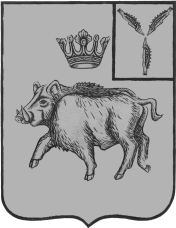 СОВЕТ БОЛЬШЕОЗЕРСКОГО МУНИЦИПАЛЬНОГО  ОБРАЗОВАНИЯ БАЛТАЙСКОГО МУНИЦИПАЛЬНОГО РАЙОНАСАРАТОВСКОЙ  ОБЛАСТИ    девятое заседание Совета пятого созываРЕШЕНИЕот 18.04.2024  №49с. Б-ОзеркиО проекте отчета об исполнении местного бюджета Большеозёрскогомуниципального образования за 2023 год     В соответствии со статьей 28 Федерального закона от 06.10.2003 № 131-ФЗ                     «Об общих принципах организации местного самоуправления в Российской Федерации», руководствуясь решением Совета Большеозёрского муниципального образования Балтайского муниципального района Саратовской области от 19.04.2010 г. № 75 «Об утверждении Положения «О публичных слушаниях»,  Устава Большеозёрского муниципального образования      Совет  Большеозёрского муниципального образования РЕШИЛ:Принять к рассмотрению проект отчета об исполнении местного бюджета Большеозёрского муниципального образования за 2023 год                                      согласно приложению № 1  к настоящему решению. Проект отчета об исполнении   местного бюджета Большеозёрского муниципального образования за 2023 год обнародовать путем размещения на информационных стендах в ИПЦ и зданиях администрации Большеозёрского муниципального   образования.Провести публичные слушания по проекту отчета об исполнении местного бюджета Большеозёрского муниципального образования за 2023 год                                     24 мая 2024 года в 14.00 ч. в сельском Доме культуры с. Б-Озерки. Для организации подготовки и проведения публичных слушаний проекта бюджета Большеозёрского муниципального образования утвердить комиссию в составе шести человек, согласно приложению № 2 к настоящему решению. На публичные слушания пригласить граждан постоянно или преимущественно проживающих на территории Большеозёрского муниципального образования, достигших на день  проведения слушаний 18-летнего возраста.6. Замечания и предложения по проекту отчета об исполнении местного бюджета Большеозёрского муниципального образования за 2023 год      граждане      вправе представить организатору публичных слушаний в срок                                                     с  17 апреля 2024 года по 24 мая 2024 года с 8:00 до 16:00 часов                                    по адресу: с.Б-Озерки, ул. Пионерская, 2 (здание администрации поселения).7. Настоящее решение вступает в силу со дня его подписания и подлежит обнародованию.8. Контроль за исполнением настоящего решения возложить на  постоянную комиссию Совета Большеозёрского муниципального образования по бюджетной политике и налогам. Глава Большеозёрского муниципального образования			                                    Сибирев С.А.                                                                                                 Приложение  № 1                                                                       к решению Совета Большеозёрского                                                                                            муниципального образования                                                                           от 18.04.2024    №49проект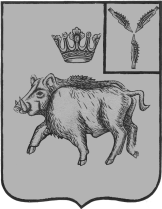 СОВЕТ БОЛЬШЕОЗЕРСКОГО МУНИЦИПАЛЬНОГО  ОБРАЗОВАНИЯ БАЛТАЙСКОГО МУНИЦИПАЛЬНОГО РАЙОНАСАРАТОВСКОЙ  ОБЛАСТИ________________ заседание Совета пятого созываот __________№____с. Б-ОзеркиОб утверждении годового отчетаоб исполнении местного бюджета Большеозёрского муниципального образованияза 2023 годВ соответствии со статьями 264.2, 264.4, 264.6  Бюджетного кодекса Российской Федерации, руководствуясь Положением о бюджетном процессе в Большеозёрском муниципальном образовании Балтайского муниципального района Саратовской области, утвержденным решением Совета  Большеозёрского муниципального образования от 19.04.2010 №75, руководствуясь Уставом Большеозёрского муниципального образования, Совет  Большеозёрского муниципального образования РЕШИЛ: 1.Утвердить отчет об исполнении местного бюджета Большеозёрскогомуниципального образования за 2023 год по доходам в сумме 14 195 572,22 рублей, по расходам в сумме 14 654 470,29 рублей,  с профицитом бюджета в сумме 729 250,48 рублей.	  2.Утвердить следующие показатели по исполнению бюджета Большеозёрского муниципального образования за 2023 год:- доходы местного бюджета  Большеозёрского муниципального образования за 2023 год по кодам классификации доходов бюджета согласно приложению № 1 к настоящему решению;          - расходы местного бюджета Большеозёрского муниципального образования за 2023 год по ведомственной структуре расхода бюджета согласно приложению № 2 к настоящему решению;- расходы местного бюджета Большеозёрского муниципального образования за 2023 год по разделам и подразделам классификации расхода бюджета согласно приложению № 3 к настоящему решению;- источники финансирования дефицита  бюджета Большеозёрского муниципального образования за 2023 год по кодам классификации источников финансирования  дефицита бюджета согласно приложению № 4 к настоящему решению.	 3.Настоящее решение подлежит обнародованию.                                                      	 4. Контроль за исполнением настоящего решения возложить на комиссию по бюджетной политике и налогам.Глава Большеозерскогомуниципального образования			                                   С.А. Сибирев                                                                                         Приложение № 1                                                                       к решению Совета Большеозёрского                                                                                            муниципального образования                                                   от   №Доходы местного бюджета Большеозёрского муниципального образования за 2023гпо кодам классификации доходов бюджета                                                                                                      Приложение № 2                                                                       к решению Совета Большеозёрского                                                                                             муниципального образования                                                   от   №Расходы  местного бюджета Большеозёрского муниципального образования за 2023 год по ведомственной структуре расхода бюджета                                                                                                       Приложение № 3                                                                    к решению Совета Большеозерского                                                                                            муниципального образования                                                     от     №Расходы местного бюджета Большеозёрского муниципального образования за 2023 год по разделам и подразделам классификации расхода бюджета Приложение № 4                                                                       к решению Совета Большеозёрского                                                                                             муниципального образования                                                    от    №Источники финансирования дефицита местного бюджета Большеозёрского муниципального образования за 2023 год по кодам классификации источников финансирования  дефицита бюджета                                                                                          Приложение № 2                                                                              к решению СоветаБольшеозерского муниципального                                                                                                         образования Саратовской области                                                                                   от 18.04.2024    №49Состав комиссиипо организации подготовки и проведения публичных слушаний по проекту бюджета  Большеозёрского муниципального образования Балтайского муниципального района СаратовскойСибирев Сергей Анатольевич – глава Большеозёрского муниципального образования, председатель комиссииАртамонова Татьяна Владимировна – депутат Совета  Большеозёрского муниципального образования, секретарь комиссии Акимчева Елена Юрьевна– заместитель главы администрации Большеозёрского муниципального образованияГлазкова Наталья Владимировна – руководитель аппарата администрации Балтайского муниципального района (по согласованию)Печугин Александр Сергеевич – начальник юридического отдела администрации Балтайского муниципального района (по согласованию).Левахина Александра Ивановна  – начальник финансового управления администрации Балтайского муниципального района Саратовской области (по согласованию).Наименование показателяКод дохода по КДУтверждено, руб.Исполнено, руб.Доходы бюджета-всего:000 8 50 00000 00 0000 00015 270 956,1014 195 572,22Налоговые доходы     182 1 00 00000 00 0000 0007 372 517,276 338 333,39НАЛОГИ НА ПРИБЫЛЬ, ДОХОДЫ18210100000000000000346 900,00416 485,23Налог на доходы физических лиц с доходов, источником которых является налоговый агент, за исключением доходов, в отношении которых исчисление и уплата налога осуществляются в соответствии со статьями 227,2271 и 228 Налогового кодекса Российской Федерации182 1 01 02010 01 1000 110346 900,00402 724,04Налог на доходы физических лиц с доходов, полученными физическими лицами в соответствии со статьей 228 Налогового кодекса Российской Федерации182 1 01 02030 01 1000 110-10 672,02Налог на доходы физических лиц с доходов, полученными физическими лицами в соответствии со статьей 228 Налогового кодекса Российской Федерации182 1 01 02030 01 3000 110--30,91Налог на доходы физических лиц в отношении доходов от долевого участия в организации, полученных в виде дивидентов (в части  суммы налога, не превышающей 650 000,00 рублей)182 1 01 02130 01 1000 110-3 120,08НАЛОГИ НА ТОВАРЫ (РАБОТЫ, УСЛУГИ), РЕАЛИЗУЕМЫЕ НА ТЕРРИТОРИИ РОССИЙСКОЙ ФЕДЕРАЦИИ182103000000000000002 399 300,002 792 758,92Доходы от уплаты акцизов на дизельное топливо, подлежащие распределению между бюджетами субъектов Российской Федерации и местными бюджетами с учетом установленных дифференцированных нормативов отчислений в местные бюджеты182 1 03 02231 01 0000 1101 136 400,001 447 080,61Доходы от уплаты акцизов на дизельное топливо, подлежащие распределению между бюджетами субъектов Российской Федерации и местными бюджетами с учетом установленных дифференцированных нормативов отчислений в местные бюджеты (по нормативам, установленным Федеральным законом о федеральном бюджете в целях формирования дорожных фондов субъектов Российской Федерации)182 1 03 02241 01 0000 1107 900,00 7 558,00Доходы от уплаты акцизов на моторные масла для дизельных и (или) карбюраторных (инжекторных) двигателей, подлежащие распределению между бюджетами субъектов Российской Федерации и местными бюджетами с учетом установленных дифференцированных нормативов отчислений в местные бюджеты182 1 03 02251 01 0000 1101 404 900,001 495 670,72Доходы от уплаты акцизов на моторные масла для дизельных и (или) карбюраторных (инжекторных) двигателей, подлежащие распределению между бюджетами субъектов Российской Федерации и местными бюджетами с учетом установленных дифференцированных нормативов отчислений в местные бюджеты (по нормативам, установленным Федеральным законом о федеральном бюджете в целях формирования дорожных фондов субъектов Российской Федерации)182 1 03 02261 01 0000 110-149 900,00-157 550,41Налоги на совокупный доход182 1 05 00000 00 0000 0001 038 717,27-259 519,52Единый сельскохозяйственный налог182 1 05 03010 01 1000 1101 038 717,27-251 961,02Единый сельскохозяйственный налог182 1 05 03010 01 3000 110--7 558,50Налоги на имущество182 1 06 00000 00 0000 0003 587 600,003 388 608,76Налог на имущество физических лиц, взимаемый по ставкам, применяемым к объектам налогообложения, расположенным в границах поселений 182 1 06 01030 10 1000 110373 000,00405 755,15Земельный налог, взимаемый по ставкам, установленным в соответствии с подпунктом 1 пункта1 статьи 394 Налогового кодекса Российской Федерации и применяемым к объектам налогообложения, расположенным в границах поселений     182 1 06 06033 10 1000 1102 254 600,002 029 984,41Земельный налог с физических лиц, обладающих земельными участками, расположенными в границах поселений182 1 06 06043 10 1000 110960 000,00952 869 ,20Государственная пошлина472 1 08 00000 00 0000 0004 500,001 000,00Государственная пошлина за совершение нотариальных действий должностными лицами органов местного самоуправления, уполномоченными в соответствии с законодательными актами Российской Федерации на совершение нотариальных действий     472 1 08 04020 01 1000 1104 500,001 000,00ДОХОДЫ ОТ ПРОДАЖИ МАТЕРИАЛЬНЫХ И НЕМАТЕРИАЛЬНЫХ АКТИВОВ472 1 14 00000 00 0000 00037 700,00-Доходы от продажи земельных участков, находящихся в собственности (за исключением земельных участков муниципальных бюджетных и автономных учреждений)472 1 14 02052 10 0000 43037 700,00-ШТРАФЫ, САНКЦИИ, ВОЗМЕЩЕНИЕ УЩЕРБА472116000000000000006 582,736 582,73Штрафы, неустойки, пени, уплаченные в случае просрочки исполнения поставщиком (подрядчиком, исполнителем) обязательств, предусмотренных муниципальным контрактом, заключенным муниципальным органом, казенным учреждением сельского поселения472 11607010 10 0000 1406 582,736 582,73ПРОЧИЕ НЕНАЛОГОВЫЕ ДОХОДЫ472 1 17 00000 00 0000 000117 830,00117 830,00Инициативные платежи, зачисляемые в бюджеты сельских поселений (инициативные платежи граждан на реализацию проекта "Ремонт водопроводной сети села Большие Озерки Большеозерского муниципального образования Балтайского муниципального района Саратовской области" с использованием средств областного бюджета)472 1 17 15030 10 2022 15072 830,0072 830,00Инициативные платежи, зачисляемые в бюджеты сельских поселений (инициативные платежи индивидуальных предпринимателей и юридических лиц на реализацию проекта "Ремонт водопроводной сети села Большие Озерки Большеозерского муниципального образования Балтайского муниципального района Саратовской области" с использованием средств областного бюджета)472 1 17 15030 10 3022 15045 000,0045 000,00 Безвозмездные поступления472 2 00 00000 00 0000 0007 731 826,107 731 826,10Дотации бюджетам поселений на выравнивание бюджетной обеспеченности за счет субвенции из областного бюджета472 2 02 15001 10 0003 151101 571,10101 571,10Субсидии бюджетам сельских поселений области на реализацию проектов развития муниципальных образований области, основанных на местных инициативах472 2 02 29999 10 0073 150701 055,00701 055,00Субсидии бюджетам сельских поселений области на осуществление дорожной деятельности в отношении автомобильных дорог общего пользования местного значения в границах населенных пунктов сельских поселений за счет  средств областного дорожного фонда472 2 02 29999 10 0118 1505 469 000,005 469 000,00Субвенции на осуществление  первичного воинского учета на территориях, где отсутствуют военные комиссариаты472 2 02 35118 10 0000 151115 200,00115 200,00Межбюджетные трансферты, передаваемые бюджетам муниципальных образований на осуществление части полномочий по решению вопросов местного значения в соответствии с заключенными соглашениями (по пожарной безопасности)     472 2 02 40014 10 0009 150780 000,00780 000,00Прочие межбюджетные трансферты, передаваемые бюджетам сельских поселений472 2 02 49999 10 0034 150565 000,00     565 000,00Наименованиекодразделподразделцелевая статьявид расходовсумма, руб.сумма, руб.Наименованиекодразделподразделцелевая статьявид расходовУтверждено, руб.Исполнено, руб.Администрация Большеозёрского муниципального образования47216000206,5814654470,29Общегосударственные вопросы472015 235 475,834 696 119,62Функционирование высшего должностного лица субъекта Российской Федерации и муниципального образования47201021 347 000,001 215 569,61Выполнение функций органами местного самоуправления472010280000000001 347 000,001 215 569,61Выполнение функций органами местного самоуправления472010281000000001 347 000,001 215 569,61Глава муниципального образования472010281100000001 347 000,001 215 569,61Расходы на содержание главы муниципального образования472010281100020021 347 000,001 215 569,61Расходы на выплаты персоналу в целях обеспечения выполнения функций государственными (муниципальными) органами, казенными учреждениями, органами управления государственными внебюджетными фондами472010281100020021001 165 303,631 033 873,24Расходы на выплату персоналу государственных (муниципальных) органов472010281100020021201 165 303,631 033 873,24Обеспечение надлежащего осуществления полномочий по решению вопросов местного значения47201028110079200181 696,37181 696,37Расходы на выплаты персоналу в целях обеспечения выполнения функций государственными (муниципальными) органами, казенными учреждениями, органами управления государственными внебюджетными фондами47201028110079200100181 696,37181 696,37Расходы на выплату персоналу государственных (муниципальных) органов47201028110079200120181 696,37181 696,37Функционирование Правительства РФ, высших исполнительных органов государственной власти субъектов РФ, местных администраций47201043 219 794,462 832 303,73Выполнение функций органами местного самоуправления472010480000000003 219 794,462 832 303,73Выполнение функций органами местного самоуправления472010481000000003 219 794,462 832 303,73Обеспечение деятельности органов местного самоуправления472010481100000003 219 794,462 832 303,73Расходы на обеспечение функций центрального аппарата472010481100021012 746 063,832 397 784,51Расходы на выплаты персоналу в целях обеспечения выполнения функций государственными (муниципальными) органами, казенными учреждениями, органами управления государственными внебюджетными фондами472010481100021011002 389 353,832 133 152,89Расходы на выплату персоналу государственных (муниципальных) органов472010481100021011202 389 353,832 133 152,89Обеспечение надлежащего осуществления полномочий по решению вопросов местного значения47201048110079200383 303,63383 303,63Расходы на выплаты персоналу в целях обеспечения выполнения функций государственными (муниципальными) органами, казенными учреждениями, органами управления государственными внебюджетными фондами47201048110079200100383 303,63383 303,63Расходы на выплату персоналу государственных (муниципальных) органов47201048110079200120383 303,63383 303,63Закупка товаров, работ и услуг для государственных (муниципальных) нужд47201048110002101200330 610,00263 573,62Иные закупки товаров, работ и услуг для обеспечения государственных (муниципальных) нужд47201048110002101240330 610,00263 573,62Иные бюджетные ассигнования4720104811000210180026 100,001 118,59Уплата налогов, сборов и иных платежей4720104811000210185026 100,001 118,59Уплата налога на имущество и транспортного налога 4720104811000230690 427,0051 155,00Иные бюджетные ассигнования4720104811000230680090 427,0051 155,00Уплата налогов, сборов и иных платежей4720104811000230685090 427,0051 155,00Обеспечение деятельности финансовых, налоговых и таможенных органов и органов финансового (финансово-бюджетного) надзора4720106190 990,00190 990,00Расходы на обеспечение функций центрального аппарата47201068110002101144 280,00144 280,00Межбюджетные трансферты47201068110002101500144 280,00144 280,00Иные межбюджетные трансферты 47201068110002101540144 280,00144 280,00Расходы на обеспечение деятельности руководителя контрольно-счетной комиссии4720106811000220146 710,0046 710,00Межбюджетные трансферты4720106811000220150046 710,0046 710,00Иные межбюджетные трансферты4720106811000220154046 710,0046 710,00Обеспечение проведения выборов и референдумов4720107191 750,40191 750,40Проведение выборов и референдумов47201070200000020800191 750,40191 750,40Прочая закупка товаров, работ и услуг для обеспечения государственных (муниципальных) нужд47201070200000020880191 750,40191 750,40Резервные фонды472011110 000,00-Расходы по исполнению отдельных обязательств4720111890000000010 000,00-Средства резервных фондов4720111894000000010 000,00-Средства резервного фонда 4720111894040000010 000,00-Резервные средства4720111894000400080010 000,00-Резервные средства472011189400040087010 000,00-Другие общегосударственные вопросы4720113275 940,97265 505,88Реализация проектов развития муниципальных образований области, основанных на местных инициативах47201137010000000275 940,97265 505,88Муниципальные программы47201137100000000275 940,97265 505,88Муниципальная программа «Развитие местного самоуправления в Большеозёрском муниципальном образовании на 2020 год»47201137100000400275 940,97265 505,88Закупка товаров, работ и услуг для государственных (муниципальных) нужд47201137100000400200270 781,09260 346,00Иные закупки товаров, работ и услуг для обеспечения государственных (муниципальных) нужд47201137100000400240270 781,09260 346,00Иные бюджетные ассигнования472011371000004008005 159,885 159,88Уплата налогов, сборов и иных платежей472011371000004008505 159,885 159,88Национальная оборона47202115 200,00115 200,00Мобилизационная и вневойсковая подготовка4720203115 200,00115 200,00Осуществление переданных полномочий Российской Федерации47202039000000000115 200,00115 200,00Осуществление переданных полномочий Российской Федерации за счет субвенций из федерального бюджета47202039020000000115 200,00115 200,00Осуществление первичного воинского учета на территориях, где отсутствуют военные комиссариаты47202039020051180115 200,00115 200,00Расходы на выплаты персоналу в целях обеспечения выполнения функций государственными (муниципальными) органами, казенными учреждениями, органами управления государственными внебюджетными фондами4720203902005118010096 535,5096 535,50Расходы на выплату персоналу государственных (муниципальных) органов4720203902005118012096 535,5096 535,50Закупка товаров, работ и услуг для государственных (муниципальных) нужд4720203902005118020018 664,5018 664,50Иные закупки товаров, работ и услуг для обеспечения государственных (муниципальных) нужд4720203902005118024018 664,5018 664,50Национальная безопасность и правоохранительная деятельность47203946 573,20905 127,18Основные мероприятия «Участие в предупреждении и ликвидации последствий чрезвычайных ситуаций на территории муниципального образования»47203097000100000780 000,00780 000,00Реализация основного мероприятия472030970001V0000780 000,00780 000,00Расходы на выплаты персоналу в целях обеспечения выполнения функций государственными (муниципальными) органами, казенными учреждениями, органами управления государственными внебюджетными фондами472030970001V0000100770 863,71770 863,71Расходы на выплаты персоналу казенных учреждений472030970001V0000120770 863,71770 863,71Закупка товаров, работ и услуг для государственных (муниципальных) нужд472030970001V00002009 136,299 136,29Иные закупки товаров, работ и услуг для обеспечения государственных (муниципальных) нужд472030970001V00002409 136,299 136,29Обеспечение пожарной безопасности4720310166 573,20125 127,18Муниципальные программы47203107900000000166 573,20125 127,18Муниципальная программа «Пожарная безопасность Большеозёрского муниципального образования на 2020г»47203107900018400166 573,20125 127,18Закупка товаров, работ и услуг для государственных (муниципальных) нужд47203107900018400200166 573,20125 127,18Иные закупки товаров, работ и услуг для обеспечения государственных (муниципальных) нужд47203107900018400240166 573,20125 127,18Национальная экономика472048 530 304,827 787 076,76Дорожное хозяйство (дорожные фонды)472040943000000008 500 204,827 773 976,76Средства муниципального Дорожного фонда472040943001002008 500 204,827 773 976,76Содержание автомобильных дорог в границах Большеозёрского муниципального образования на 2022 год, за счет средств местного бюджета472040943001002001 636 004,641 005 746,07Закупка товаров, работ и услуг для государственных (муниципальных) нужд472040943001002002001 636 004,641 005 746,07Иные закупки товаров, работ и услуг для обеспечения государственных (муниципальных) нужд472040943001002002401 636 004,641 005 746,07Основное мероприятие "Ремонт автомобильных дорог в границах Большеозёрского муниципального образования на 2022 год	472040943002000006 840 200,186 744 230,69Ремонт автомобильных дорог в границах Большеозёрского муниципального образования на 2022 год , за счет средств местного бюджета472040943002002001 371 200,181 275 230,69Закупка товаров, работ и услуг для государственных (муниципальных) нужд472040943002002002001 371 200,181 275 230,69Иные закупки товаров, работ и услуг для обеспечения государственных (муниципальных) нужд472040943002002002401 371 200,181 275 230,69Осуществление дорожной деятельности в отношении автомобильных дорог общего пользования местного значения в границах населенных пунктов сельских поселений за счет средств областного дорожного фонда472040943002D76105 469 000,005 469 000,00Закупка товаров, работ и услуг для государственных (муниципальных) нужд472040943002D76102005 469 000,005 469 000,00Иные закупки товаров, работ и услуг для обеспечения государственных (муниципальных) нужд472040943002D76102405 469 000,005 469 000,00Основное мероприятие "Дорожный контроль ремонта автомобильных дорог в границах Большеозёрского муниципального образования на 2022 год и экспертиза проектно-сметной документации"4720409430030000024 000,0024 000,00Дорожный контроль ремонта автомобильных дорог в границах Большеозёрского муниципального образования на 2022 год и экспертиза проектно-сметной документации, за счет средств местного бюджета4720409430030020024 000,0024 000,00Закупка товаров, работ и услуг для государственных (муниципальных) нужд4720409430030020020024 000,0024 000,00Иные закупки товаров, работ и услуг для обеспечения государственных (муниципальных) нужд4720409430030020024024 000,0024 000,00Другие вопросы в области национальной экономики472041230 100,0013 100,00Постановка земельных участков и объектов недвижимости на кадастровый учет4720412340000000029 100,0013 100,00Мероприятия в сфере постановки земельных участков и объектов недвижимости на кадастровый учет4720412343000000029 100,0013 100,00Закупка товаров, работ и услуг для государственных (муниципальных) нужд4720412343000202020029 100,0013 100,00Иные закупки товаров, работ и услуг для обеспечения государственных (муниципальных) нужд4720412343000202024029 100,0013 100,00Муниципальные программы472041279000000001000,00-Муниципальная программа «Развитие малого и среднего предпринимательства в Большеозёрском муниципальном образовании на 2020г»472041279000284001000,00-Расходы на выплату персоналу в целях обеспечения выполнения функций государственными (муниципальными) органами, казенными учреждениями, органами управления государственными внебюджетными фондами472041279000284002001000,00-Расходы на выплату персоналу государственных (муниципальных)органов472041279000284002401000,00-Жилищно-коммунальное хозяйство472051 154 652,731 132 946,73Благоустройство47205031 154 652,731 132 946,73Инициативные проекты47205033900000000910 385,00910 385,00Инициативные проекты муниципальных образований47205033910000000910 385,00910 385,00Реализация инициативных проектов47205033910072100701 055,00701 055,00Реализация инициативных проектов за счет субсидий из областного бюджета (проект «Ремонт водопроводной сети села Большие Озерки Большеозерского муниципального образования Балтайского муниципального района Саратовской области»)47205033910072102701 055,00701 055,00Закупка товаров, работ и услуг для государственных (муниципальных) нужд47205033910072102200701 055,00701 055,00Иные закупки товаров, работ и услуг для обеспечения государственных (муниципальных) нужд47205033910072102240701 055,00701 055,00Реализация инициативных проектов за счет средств местного бюджета за исключением инициативных платежей(проект «Ремонт водопроводной сети села Большие Озерки Большеозерского муниципального образования Балтайского муниципального района Саратовской области»)472050339100S211291 500,0091 500,00Закупка товаров, работ и услуг для государственных (муниципальных) нужд472050339100S211220091 500,0091 500,00Иные закупки товаров, работ и услуг для обеспечения государственных (муниципальных) нужд472050339100S211224091 500,0091 500,00Реализация инициативных проектов за счет средств местного бюджета в части инициативных платежей граждан(проект «Ремонт водопроводной сети села Большие Озерки Большеозерского муниципального образования Балтайского муниципального района Саратовской области»)472050339100S212272 830,0072 830,00Закупка товаров, работ и услуг для государственных (муниципальных) нужд472050339100S212220072 830,0072 830,00Иные закупки товаров, работ и услуг для обеспечения государственных (муниципальных) нужд472050339100S212224072 830,0072 830,00Реализация инициативных проектов за счет средств местного бюджета в части инициативных платежей индивидуальных предпринимателей и юридических лиц(проект «Ремонт водопроводной сети села Большие Озерки Большеозерского муниципального образования Балтайского муниципального района Саратовской области»)472050339100S213245 000,0045 000,00Закупка товаров, работ и услуг для государственных (муниципальных) нужд472050339100S213220045 000,0045 000,00Иные закупки товаров, работ и услуг для обеспечения государственных (муниципальных) нужд472050339100S213224045 000,0045 000,00Благоустройство4720503244 267,73222 561,73Муниципальные программы47205037900000000244 267,73222 561,73Муниципальная программа «Комплексное благоустройство Большеозёрского муниципального образования Балтайского муниципального района на 2020г»47205037900032400234 267,73222 561,73Закупка товаров, работ и услуг для государственных (муниципальных) нужд47205037900032400200234 267,73222 561,73Иные закупки товаров, работ и услуг для обеспечения государственных (муниципальных) нужд47205037900032400240234 267,73222 561,73Муниципальная программа «Энергосбережение и повышение энергетической эффективности на территории Большеозёрского муниципального образования Балтайского муниципального района Саратовской области до 2020 года»4720503790003840010 000,00-Закупка товаров, работ и услуг для государственных (муниципальных) нужд4720503790003840020010 000,00-Иные закупки товаров, работ и услуг для обеспечения государственных (муниципальных) нужд4720503790003840024010 000,00-Социальная политика4721018 000,0018 000,00Пенсионное обеспечение472100118 000,0018 000,00Доплаты к пенсии государственным и муниципальным служащим4721001321000200018 000,0018 000,00Социальное обеспечение и иные выплаты населению4721001321000200030018 000,0018 000,00Публичные нормативные социальные выплаты гражданам4721001321000200031018 000,0018 000,00ВСЕГО16000206,5814654470,29НаименованиеРазделПодразделСумма, руб.Сумма, руб.НаименованиеРазделПодразделУтверждено, руб.Исполнено, руб.Администрация Большеозёрского муниципального образования16000206,5814654470,29Общегосударственные вопросы015 235 475,834 696 119,62Функционирование высшего должностного лица субъекта Российской Федерации и муниципального образования01021 347 000,001 215 569,61Функционирование Правительства РФ, высших исполнительных органов государственной власти субъектов РФ, местных администраций01043 219 794,462 832 303,73Обеспечение деятельности финансовых, налоговых и таможенных органов и органов финансового (финансово-бюджетного) надзора0106190 990,00190 990,00Обеспечение проведения выборов и референдумов0107191 750,40191 750,40Резервные фонды011110 000,00-Другие общегосударственные вопросы0113275 940,97265 505,88Национальная оборона02115 200,00115 200,00Мобилизационная и вневойсковая подготовка0203115 200,00115 200,00Национальная безопасность и правоохранительная деятельность03946 573,20905 127,18Защита населения и территории от последствий чрезвычайных ситуаций природного и техногенного характера, гражданская оборона0309780 000,00780 000,00Обеспечение пожарной безопасности0310166 573,20125 127,18Национальная экономика048 530 304,827 787 076,76Дорожное хозяйство (дорожные фонды)04098 500 204,827 773 976,76Постановка земельных участков и объектов недвижимости на кадастровый учет041229 100,0013 100,00Другие вопросы в области национальной экономики04121 000,00-Жилищно-коммунальное хозяйство051 154 652,731 132 946,73Благоустройство05031 154 652,731 132 946,73Социальная политика1018 000,0018 000,00Пенсионное обеспечение100118 000,0018 000,00ВСЕГО:16 000 206,5814 654 470,29Наименование показателяКод строкиКод источника финансирования дефицита бюджета по бюджетной классификацииУтвержденные бюджетные назначенияИсполненоНаименование показателяКод строкиКод источника финансирования дефицита бюджета по бюджетной классификацииУтвержденные бюджетные назначенияИсполненоНаименование показателяКод строкиКод источника финансирования дефицита бюджета по бюджетной классификацииУтвержденные бюджетные назначенияИсполненоНаименование показателяКод строкиКод источника финансирования дефицита бюджета по бюджетной классификацииУтвержденные бюджетные назначенияИсполненоНаименование показателяКод строкиКод источника финансирования дефицита бюджета по бюджетной классификацииУтвержденные бюджетные назначенияИсполнено12345Источники финансирования дефицита бюджета - всего500-729 250,48458 898,07в том числе:источники внутреннего финансирования бюджета520---из них:источники внешнего финансирования бюджета620---из них:Изменение остатков средств700729 250,48458 898,07  изменение остатков средств700000 01 05 00 00 00 0000 000729 250,48458 898,07увеличение остатков средств, всего710-15 270 956,10-14 195 572,22увеличение остатков средств бюджетов710000 01 05 00 00 00 0000 500-15 270 956,10-14 195 572,22Увеличение прочих остатков средств бюджетов710000 01 05 02 00 00 0000 500-15 270 956,10-14 195 572,22Увеличение прочих остатков денежных средств бюджетов710000 01 05 02 01 00 0000 510-15 270 956,10-14 195 572,22Увеличение прочих остатков денежных средств бюджетов сельских поселений710000 01 05 02 01 10 0000 510-15 270 956,10-14 195 572,22уменьшение остатков средств, всего72016 000 206,5814 654 470,29 уменьшение остатков средств бюджетов720000 01 05 00 00 00 0000 60016 000 206,5814 654 470,29 Уменьшение прочих остатков средств бюджетов720000 01 05 02 00 00 0000 60016 000 206,5814 654 470,29Уменьшение прочих остатков денежных средств бюджетов720000 01 05 02 01 00 0000 61016 000 206,5814 654 470,29Уменьшение прочих остатков денежных средств бюджетов сельских поселений720000 01 05 02 01 10 0000 61016 000 206,5814 654 470,29